Steeton Primary School Development Plan 2023-2024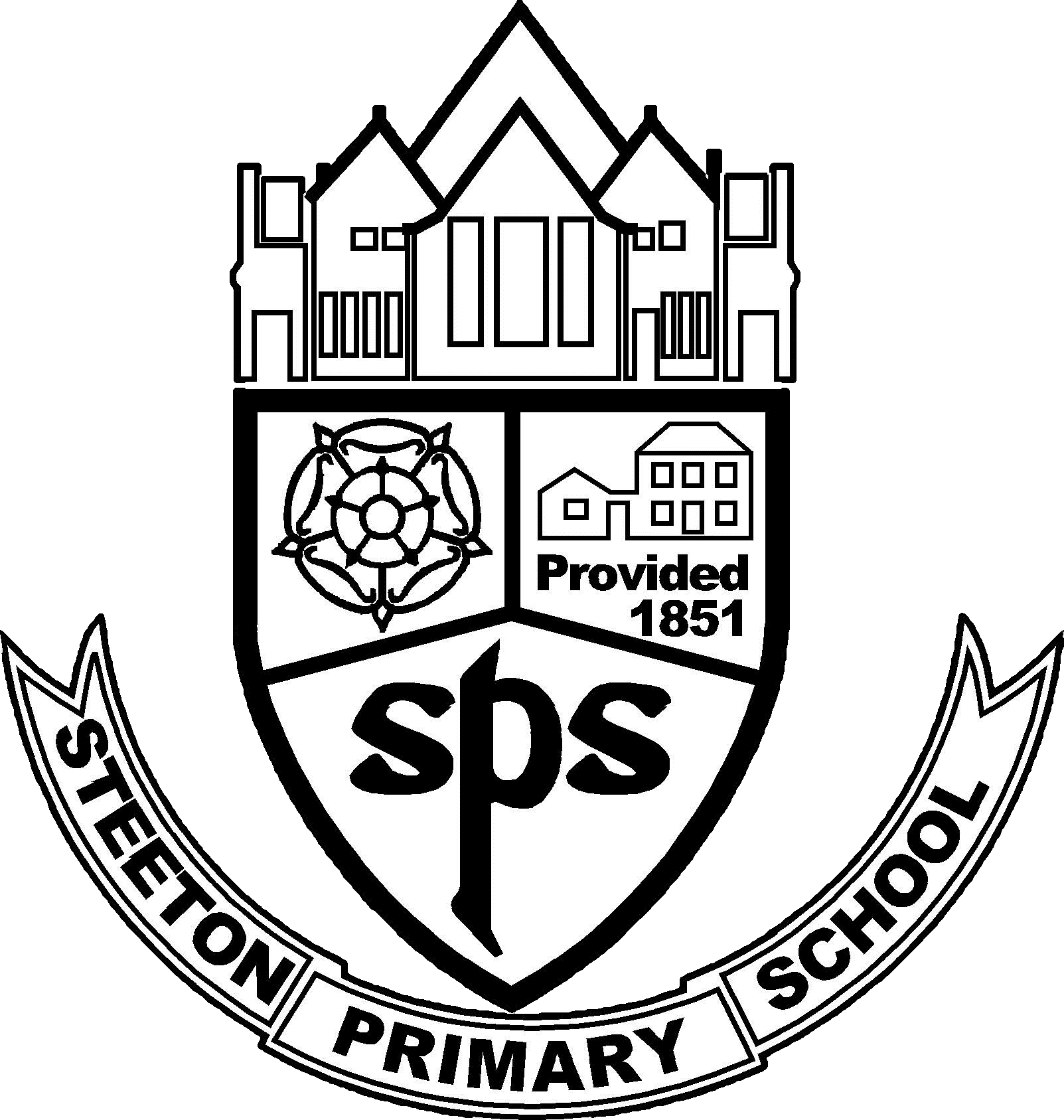 Personal Development Steeton Primary School Development Plan 2023-2024Personal Development Steeton Primary School Development Plan 2023-2024Personal Development Steeton Primary School Development Plan 2023-2024Personal Development Steeton Primary School Development Plan 2023-2024Personal Development Steeton Primary School Development Plan 2023-2024Personal Development Steeton Primary School Development Plan 2023-2024Personal Development Ofsted Framework ContextOfsted Framework ContextDesired OutcomeActions towards outcomeActions towards outcomeMilestone RefMilestone DateThe school consistently goes ‘the extra mile’ to promote the personal development of pupils,The school consistently goes ‘the extra mile’ to promote the personal development of pupils,The Pupil Passport – to provide a record for pupils, and evidence of impact for the school, of the range of development activities they have participated in both at school and externally.Development of the Pupil Passport for implementation from September 2024 as a record for pupils, and evidence for the school, of the enrichment, development and community support/charitable activities undertaken both through school and externallyDevelopment of the Pupil Passport for implementation from September 2024 as a record for pupils, and evidence for the school, of the enrichment, development and community support/charitable activities undertaken both through school and externallyPD01PD02PD03PD04PD0531.12.2331.12.2328.02.2331.03.2320.07.23The school consistently promotes the extensive personal development of pupils. The school goes beyond the expected, so that pupils have access to a wide, rich set of experiences. Opportunities for pupils to develop their talents and interests are of exceptional quality.The school consistently promotes the extensive personal development of pupils. The school goes beyond the expected, so that pupils have access to a wide, rich set of experiences. Opportunities for pupils to develop their talents and interests are of exceptional quality.FOREST principles are embedded into school life at Steeton Primary School. They are woven into the fabric of the curriculum and with our interactions with the children.It will be a standing development item to maintain these principles ensuring that they help pupils to thrive across the curriculum.Review pupils’ views of Personal development at Steeton so that we can continue to improve our PD offer.Continue to teach FOREST principles through:CurriculumAssembliesForest School.Provide evidence and examples to link governors of how FOREST principles pervade our pupils’ school life and how this is achieved.Pupils to articulate to school governors what personal development means to them at Steeton Primary.School leaders to adapt offer as per pupil responses.Continue to teach FOREST principles through:CurriculumAssembliesForest School.Provide evidence and examples to link governors of how FOREST principles pervade our pupils’ school life and how this is achieved.Pupils to articulate to school governors what personal development means to them at Steeton Primary.School leaders to adapt offer as per pupil responses.PD06PD07PD08PD0901.09.2317.12.2317.12.2322.04.23The school consistently goes ‘the extra mile’ to promote the personal development of pupils,The school consistently goes ‘the extra mile’ to promote the personal development of pupils,Ensure that pupil aspirations and future careers feature highly within schools ‘Learning for Life’ curriculum.Ensure that the world of work is linked to the Learning for Life Curriculum so that pupils understand the link between learning and work,Prepare a presentation for governors on the World of Work and how it is designed to raise the aspirations of all our pupils.School governors to discuss ‘World of Work’ with pupils during their Personal Development pupil interviews.Prepare a Careers week for Spring Term 2024.Prepare a presentation for governors on the World of Work and how it is designed to raise the aspirations of all our pupils.School governors to discuss ‘World of Work’ with pupils during their Personal Development pupil interviews.Prepare a Careers week for Spring Term 2024.PD10PD11 PD12PD1322.04.2417.12.2317.12.2317.12.23The school consistently promotes the extensive personal development of pupils. The school goes beyond the expected, so that pupils have access to a wide, rich set of experiences. Opportunities for pupils to develop their talents and interests are of exceptional quality.The school consistently promotes the extensive personal development of pupils. The school goes beyond the expected, so that pupils have access to a wide, rich set of experiences. Opportunities for pupils to develop their talents and interests are of exceptional quality.Develop FOREST school Fridays. All children will have the opportunity to spend time in the forest school linking the Learning for Life curriculum to outdoor learning.Design the Forest School Friday plan incorporating FOREST principles and curriculum design.Present plan to governors.Present evaluation to governors.Design the Forest School Friday plan incorporating FOREST principles and curriculum design.Present plan to governors.Present evaluation to governors.PD15PD1617.12.2323.04.24Personal Development MilestonesPersonal Development MilestonesPersonal Development MilestonesPersonal Development MilestonesBy whenLeadRAGPD01Head of School to meet with HOS at Sandy lane who are on a similar development track for pupil passport.Head of School to meet with HOS at Sandy lane who are on a similar development track for pupil passport.Head of School to meet with HOS at Sandy lane who are on a similar development track for pupil passport.31.12.23CRYPD02Decide on a school lead for this project. Arrange a date for them to meet together with Heads of School and EHT.Decide on a school lead for this project. Arrange a date for them to meet together with Heads of School and EHT.Decide on a school lead for this project. Arrange a date for them to meet together with Heads of School and EHT.31.12.23CRYPD03Establish content for each year group’s pupil passport.Establish content for each year group’s pupil passport.Establish content for each year group’s pupil passport.28-02-2024CRNPD04Present content to link governor and then whole school governors.Present content to link governor and then whole school governors.Present content to link governor and then whole school governors.31.03.2024CRNPD05Have booklets printed ready for implementation in September 2024Have booklets printed ready for implementation in September 2024Have booklets printed ready for implementation in September 202420-07-2024CRNPD06Continue to teach FOREST principles through:CurriculumAssembliesForest School.Continue to teach FOREST principles through:CurriculumAssembliesForest School.Continue to teach FOREST principles through:CurriculumAssembliesForest School.01-09-23SLTYPD07Provide evidence and examples to link governors of how FOREST principles pervade our pupils’ school life and how this is achieved.Provide evidence and examples to link governors of how FOREST principles pervade our pupils’ school life and how this is achieved.Provide evidence and examples to link governors of how FOREST principles pervade our pupils’ school life and how this is achieved.17.12.23CRNPD08Pupils to articulate to school governors what personal development means to them at Steeton Primary.Pupils to articulate to school governors what personal development means to them at Steeton Primary.Pupils to articulate to school governors what personal development means to them at Steeton Primary.17.12.23CRNPD09School leaders to adapt offer as necessary as per pupil responses.School leaders to adapt offer as necessary as per pupil responses.School leaders to adapt offer as necessary as per pupil responses.22.04.24CRNPD10Prepare a presentation for governors on the World of Work and how it is designed to raise the aspirations of all our pupils.Prepare a presentation for governors on the World of Work and how it is designed to raise the aspirations of all our pupils.Prepare a presentation for governors on the World of Work and how it is designed to raise the aspirations of all our pupils.22.04.24EBNPD11School governors to discuss ‘World of Work’ with pupils during their Personal Development pupil interviews.School governors to discuss ‘World of Work’ with pupils during their Personal Development pupil interviews.School governors to discuss ‘World of Work’ with pupils during their Personal Development pupil interviews.17.12.23EBNPD12Book speakers in from either Primary futures or Yorkshire Champions / Ask if a member of staff would like to take on the role of liaison with Primary Futures/Yorkshire ChampionsBook speakers in from either Primary futures or Yorkshire Champions / Ask if a member of staff would like to take on the role of liaison with Primary Futures/Yorkshire ChampionsBook speakers in from either Primary futures or Yorkshire Champions / Ask if a member of staff would like to take on the role of liaison with Primary Futures/Yorkshire Champions17.12.23CRNPD13Head of School to meet with HOS at Sandy Lane who has organised a whole school careers week. Get details of planning. Head of School to meet with HOS at Sandy Lane who has organised a whole school careers week. Get details of planning. Head of School to meet with HOS at Sandy Lane who has organised a whole school careers week. Get details of planning. 17.12.23CRNPD14Design the Forest School Friday plan incorporating FOREST principles and curriculum design.Design the Forest School Friday plan incorporating FOREST principles and curriculum design.Design the Forest School Friday plan incorporating FOREST principles and curriculum design.01.11.23SKYPD15Present plan to governors.Present plan to governors.Present plan to governors.17.12.23SKNPD16Present evaluation to governors.Present evaluation to governors.Present evaluation to governors.23.04.24SKN